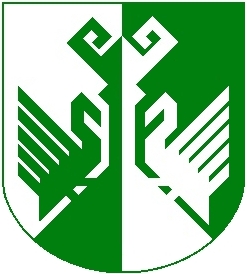 от 19 июля 2016 года № 338Об исполнении бюджета МО «Сернурский муниципальный район» за I полугодие 2016 годаВ бюджет муниципального образования «Сернурский муниципальный район» за I полугодие 2016 поступило доходов в сумме 175071,2 тыс. рублей, что составляет 51,7 %  уточненных годовых назначений. Налоговых и неналоговых доходов в бюджет муниципального образования зачислено 53939,8тыс. рублей, что составляет 48,0% к годовому плану. Сверх плана I полугодия 2016 по налоговым и неналоговым доходам в бюджет района поступило 4124,9тыс. рублей. С опережением от  плановых назначений 1 полугодия зачислен налог на доходы физических лиц в сумме 2417,4тыс. рублей, единого налога на вмененный доход поступило больше плана на 205,3 тыс. рублей, единого сельскохозяйственного налога сверх плана поступило в сумме 788,0 тыс. рублей, госпошлины за совершение нотариальных действий поступило больше плана в сумме 71,9 тыс. рублей, доходов от оказания платных услуг поступило больше плана  в сумме 8,8 тыс.рублей, платы за негативное воздействие на окружающую среду поступило больше плана  на 187,8 тыс.рублей, доходов от продажи имущества поступило больше плана  на 588,9 тыс.рублей. Финансовая помощь, полученная из республиканского бюджета Республики Марий Эл составила 121131,3 тыс. рублей или 69,2 % к уточненному годовому плану, в том числе  дотации –5757,4 тыс. рублей (43,5%),  субсидии – 22291,8  тыс. рублей (37,8%), субвенции  – 92982,1тыс. рублей (61,4%),   Доля финансовой помощи в структуре общих доходов  составляет 69,2%, уровень дотационности бюджета района – 85,9%.Расходы бюджета муниципального образования за  I полугодие  2016 года составили 177290,6 тыс. рублей или 51,9% к годовым назначениям. Бюджет муниципального района исполнен с превышением расходов над доходами в сумме 2219,4 тыс. руб.На содержание учреждений социальной сферы направлено 140077,4 тыс. рублей, или 79,0 % от общих расходов, на выплату заработной платы направлено 108171,3 тыс. рублей, в том числе за счет собственных доходов 30092,0 тыс. рублей.В целях обеспечения качественного исполнения бюджета муниципального образования «Сернурский муниципальный район» администрация Сернурского муниципального района постановляет:1. Утвердить прилагаемый отчет об исполнении бюджета муниципального образования «Сернурский муниципальный район» за I полугодие 2016 года  утвердить.2. Рекомендовать распорядителям средств бюджета муниципального образования «Сернурский муниципальный район»  обеспечить:контроль за расходованием фонда оплаты труда работников бюджетной сферы;снижение кредиторской  и дебиторской  задолженности; целевое использование бюджетных средств.3. Рекомендовать предприятиям и организациям всех форм собственности обеспечить поступление налоговых и неналоговых платежей в бюджет и снижение недоимки по налогам.4. Совместно с муниципальным учреждением «Отдел по имуществу и земельными ресурсами Сернурского муниципального района» обеспечить мобилизацию в бюджете неналоговых доходов от использования и продажи имущества. 5. Контроль за исполнением настоящего постановления возложить на заместителя главы администрации Сернурского муниципального района по экономическому развитию территории В.М. Фонарева.6. Настоящее постановление вступает в силу со дня его официального опубликования(обнародования).ШЕРНУРМУНИЦИПАЛРАЙОНЫНАДМИНИСТРАЦИЙЖЕАДМИНИСТРАЦИЯ СЕРНУРСКОГО МУНИЦИПАЛЬНОГО РАЙОНАПУНЧАЛПОСТАНОВЛЕНИЕГлава администрацииСернурскогомуниципального районаподпись               С. Адиганов